Российская Федерация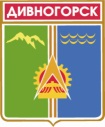 Администрация города ДивногорскаКрасноярского края П О С Т А Н О В Л Е Н И Е « 24 »    07    2020 г                                                Дивногорск                                                               №  102пО внесении изменений в постановление администрации города Дивногорска от 06.04.2018 № 41п «Об утверждении  порядка  предоставления субсидий юридическим лицам, некоммерческим организациям в целях финансового обеспечения (возмещения) затрат в связи с проведением работ по благоустройству дворовых территорий и проездов к дворовым территориям  муниципального образования город Дивногорск (в ред. от 06.05.2020 № 63п)».     	В соответствии с Постановлением Правительства Российской Федерации от 30 декабря 2017 № 1710 «Об утверждении государственной Программы «Обеспечение доступным и комфортным жильем и коммунальными услугами граждан Российской Федерации. В целях своевременного и качественного проведения работ по благоустройству дворовых территорий многоквартирных жилых домов и проездов к дворовым территориям, на основании Постановления Правительства от 10.02.2017 № 169 «Об утверждении правил предоставления и распределения субсидий из федерального бюджета бюджетам субъектов Российской Федерации на поддержку государственных программ субъектов Российской Федерации и муниципальных программ формирования современной городской среды»,  Постановлением администрации города Дивногорска от 01.11.2017  №196п «Об утверждении муниципальной программы «Формирование комфортной городской (сельской) среды» в муниципальном образовании город Дивногорск на 2018-2024годы» (далее – Постановление), руководствуясь статьей 43 Устава города,ПОСТАНОВЛЯЮ:1.	Внести изменения в постановление администрации города Дивногорска от 06.04.2018 № 41п «Об утверждении  порядка  предоставления субсидий юридическим лицам, некоммерческим организациям в целях финансового обеспечения (возмещения) затрат в связи с проведением работ по благоустройству дворовых территорий и проездов к дворовым территориям  муниципального образования город Дивногорск» (в ред. от 06.05.2020 № 63п) следующего содержания:1.1. Порядок предоставления субсидий юридическим лицам, некоммерческим организациям в целях финансового обеспечения (возмещения) затрат в связи с проведением работ по благоустройству дворовых территорий и проездов к дворовым территориям  муниципального образования город Дивногорск (далее – Порядок) изложить в новой редакции согласно приложению №1 к настоящему постановлению.1.2. Приложение № 1 к Порядку изложить в редакции согласно приложению № 2 к настоящему постановлению.1.3. Приложение № 2 к Порядку изложить в редакции согласно приложению № 3 к настоящему постановлению.1.4. Приложение № 3 к Порядку изложить в редакции согласно приложению № 4 к настоящему постановлению.2.	Настоящее постановление подлежит опубликованию в средствах массовой информации и размещению на официальном сайте администрации города в информационно-телекоммуникационной сети «Интернет».3.	Настоящее постановление вступает в силу в день, следующий за днем его официального опубликования.4.	Контроль за исполнением настоящего постановления оставляю за собой.Глава города                                                                                                                        С.И. ЕгоровПриложение № 1 к постановлению администрации города Дивногорска от 24.07.2020 № 102пПорядок предоставления субсидий юридическим лицам, некоммерческим организациям в целях финансового обеспечения (возмещения) затрат в связи спроведением работ по благоустройству дворовых территорий и проездов к дворовым территориям муниципального образования город ДивногорскНастоящий Порядок устанавливает правила предоставления субсидий юридическим лицам, некоммерческим организациям, осуществляющим управление многоквартирными домами и (или) выполняющим работы по содержанию общего имущества многоквартирных домов, расположенных на территории муниципального образования город Дивногорск, в целях возмещения затрат в связи с проведением работ по благоустройству дворовых территорий и проездов к дворовым территориям многоквартирных домов (в случае, если дворовая территория образована земельными участками, находящимися полностью или частично в частной собственности) муниципального образования город Дивногорск, а также требования к отчетности, требования об осуществлении контроля за соблюдением условий, целей и порядка предоставления субсидий и ответственности за их нарушение (далее - Порядок).                             1. Общие положенияДля целей настоящего Порядка под дворовой территорией многоквартирного дома понимается совокупность территорий, прилегающих к многоквартирным домам, с расположенными на них объектами, предназначенными для обслуживания и эксплуатации таких домов, и элементами благоустройства этих территорий, в том числе парковками (парковочными местами), тротуарами и автомобильными дорогами, включая автомобильные дороги, образующие проезды к территориям, прилегающим к многоквартирным домам (в случае, если дворовая территория образована земельными участками, находящимися полностью или частично в частной собственности) (далее - дворовые территории).Получатель субсидии (категория) - юридические лица: товарищества собственников жилья, жилищно-строительные кооперативы, товарищества собственников недвижимости, управляющие организации, с которыми заключены соглашения о предоставлении субсидии на возмещение затрат в связи с выполнением работ по благоустройству дворовых территорий многоквартирных домов.Порядок предоставления субсидий юридическим лицам, некоммерческим организациям в целях финансового обеспечения (возмещения) затрат в связи с проведением работ по благоустройству дворовых территорий и проездов к дворовым территориям муниципального образования город Дивногорск определяет процедуру и условия возмещения затрат на проведение работ по благоустройству дворовых территорий (в случае, если дворовая территория образована земельными участками, находящимися полностью или частично в частной собственности) за счет собственных источников финансирования бюджета города, средств федерального и краевого бюджетов, предоставленных бюджету города Дивногорска на реализацию мероприятий муниципальной программы «Формирование комфортной городской (сельской) среды» в муниципальном образовании город Дивногорск на 2018-2024 годы», в рамках реализации национального проекта «Жилье и городская среда», федерального проекта «Формирование комфортной городской среды» и регионального проекта «Формирование комфортной городской среды», а также требования к отчетности, требования об осуществлении контроля за соблюдением условий, целей и порядка предоставления субсидий и ответственности за их нарушение (далее - субсидия).Субсидии предоставляются на благоустройство дворовых территорий многоквартирных домов, включенных в муниципальную программу «Формирование комфортной городской (сельской) среды» в муниципальном образовании город Дивногорск на 2018-2024 годы», на основании решения общественной комиссии по развитию городской среды в муниципальном образовании город Дивногорск (далее - комиссия), принятого в порядке, утвержденным постановлением администрации города Дивногорска.Главным распорядителем бюджетных средств на благоустройство дворовых территорий является администрация города Дивногорска.Муниципальное казенное учреждение «Городское хозяйство» города Дивногорска выполняет функции получателя бюджетных средств, до которого в соответствии с решением Дивногорского городского Совета депутатов о бюджете города Дивногорска доводятся в установленном порядке лимиты бюджетных обязательств на предоставление субсидий на соответствующий финансовый год.Муниципальное казенное учреждение «Городское хозяйство» города Дивногорска - уполномоченное учреждение на выполнение отдельных функций и полномочий, направленных на реализацию мероприятий, предусмотренных настоящим Порядком (далее - Уполномоченное учреждение).2. Условия и порядок предоставления субсидии на благоустройство дворовых территорий и проездов к дворовым территорияммуниципального образования город ДивногорскСубсидии предоставляются в пределах утвержденных бюджетных ассигнований, предусмотренных решением Дивногорского городского Совета депутатов о бюджете города в соответствующем финансовом году на цели, указанные в пункте 1.2 Порядка.Размер Субсидии определяется исходя из суммы затрат, связанных с выполнением работ по благоустройству дворовых территорий и проездов к дворовым территориям многоквартирных домов, в соответствии с договором подряда по выполнению работ на благоустройство дворовой территории многоквартирного дома за вычетом суммы софинансирования собственников помещений многоквартирных домов на основании заявок, отобранных ранее в соответствии с Порядком, утвержденным Постановлением администрации города Дивногорска от 15.04.2020 № 48п.2.3. Для получения субсидии товарищества собственников жилья, жилищно-строительные кооперативы, товарищества собственников недвижимости, управляющие организации (далее юридические лица) предоставляют в Уполномоченное учреждение следующие документы:заявление о предоставлении субсидии по форме согласно приложению №1 к настоящему Положению;копию решения общего собрания собственников помещений многоквартирного дома о выборе способа управления;копии учредительных документов, заверенные в установленном порядке (предоставляются юридическими лицами);копию выписки из единого государственного реестра юридических лиц, выданной налоговым органом не ранее десяти рабочих дней до дня подачи заявления;справку о состоянии расчетов с бюджетом и внебюджетными фондами, отражающую факт отсутствия соответствующей задолженности на первое число месяца, предшествующего месяцу, в котором планируется заключение соглашения;копию лицензии на осуществление предпринимательской деятельности по управлению многоквартирными домами, заверенную в установленном порядке (представляется управляющими компаниями);дизайн-проект, который должен содержать текстовое и визуальное описание проекта благоустройства, в том числе концепцию проекта и перечень (в том числе визуализированный) элементов благоустройства, предполагаемых к размещению на соответствующей территории; локально-сметный расчет на выполнение работ,копии договоров подряда на проведение работ по благоустройству.Договор подряда заключается по результатам отбора подрядной организации, проведенного юридическим лицом, в соответствии с Порядком, утвержденным постановлением администрации города  Дивногорска от 15.04.2020 № 48п;выписку	(справку) об открытии в российской кредитной организации счета юридического лица;заверенную копию протокола решения общего собрания собственников помещений многоквартирного дома, проведенного в соответствии с требованиями статей 44 - 48 Жилищного кодекса Российской Федерации по вопросам:об обращении с предложением по включению дворовой территории многоквартирного дома в муниципальную программу «Формирования современной городской среды» на 2018 - 2024 годы в целях софинансирования мероприятий по благоустройству;об определении лица, уполномоченного на подачу предложений и представляющего интересы собственников при подаче предложений на участие в подпрограмме;об определении состава (видов) работ по благоустройству дворовой территории многоквартирного дома, финансируемых за счет субсидии, по минимальному или дополнительному перечням;об обеспечении финансового и трудового участия собственников помещений в многоквартирном доме при выполнении работ по благоустройству двора, согласно подпрограмме «Поддержка муниципальных проектов по благоустройству территорий и повышению активности населения в решении вопросов местного значения» государственной программы Красноярского края «Содействие развитию местного самоуправления», утвержденной постановлением Правительства Красноярского края;об определении уполномоченных лиц из числа собственников помещений для согласования дизайн-проекта благоустройства дворовой территории, а также на участие в контроле за выполнением работ по благоустройству дворовой территории, в том числе промежуточном, и их приемке (подписании соответствующих актов приемки выполненных работ);об обеспечении последующего содержания благоустроенной территории многоквартирного дома в соответствии с требованиями законодательства из средств собственников, вносимых в счет оплаты за содержание жилого помещения.2.4. Требования, которым должны соответствовать юридические лица на первое число месяца, предшествующего месяцу, в котором планируется заключение соглашения:а) у юридических лиц должна отсутствовать неисполненная обязанность по уплате налогов, сборов, страховых взносов, пеней, штрафов, процентов, подлежащих уплате в соответствии с законодательством Российской Федерации о налогах и сборах;е)	у юридических лиц должна отсутствовать просроченная задолженность по возврату в бюджет города субсидий, бюджетных инвестиций, предоставленных в том числе в соответствии с иными правовыми актами, и иная просроченная задолженность перед бюджетом города;ж)	юридические лица не должны находиться в процессе реорганизации, ликвидации, в отношении их не введена процедура банкротства, деятельность получателя субсидии не приостановлена в порядке, предусмотренном законодательством Российской Федерации;з)	юридические лица не должны являться иностранными юридическими лицами, а также российскими юридическими лицами, в уставном (складочном) капитале которых доля участия иностранных юридических лиц, местом регистрации которых является государство или территория, включенные в утверждаемый Министерством финансов Российской Федерации перечень государств и территорий, предоставляющих льготный налоговый режим налогообложения и (или) не предусматривающих раскрытия и предоставления информации при проведении финансовых операций (офшорные зоны) в отношении таких юридических лиц, в совокупности превышает 50 процентов;и) юридические лица не должны получать средства из бюджета города на основании иных нормативных правовых актов или муниципальных правовых актов на цели, указанные в п. 1.2 настоящего Порядка.2.5. Результатами предоставления субсидии являются:- количество благоустроенных дворовых территорий.Значения результатов предоставления субсидии и показателей, необходимых для достижения результатов, устанавливаются в Соглашениях на предоставление субсидии. После получения от юридических лиц документов, указанных в п. 2.3 настоящего Порядка, Уполномоченное учреждение в течение 10 рабочих дней, рассматривает их и принимает решение о заключении соглашения или об отказе.Основанием для принятия решения об отказе в заключении соглашения является:а)	представление документов, указанных в пункте 2.3. настоящего Порядка, не в полном объеме;б)	представление документов, содержащих недостоверные сведения;Уполномоченное учреждение в течение 3 рабочих дней с моментапринятия решения об отказе в заключении соглашения уведомляет в письменной форме получателя субсидии об отказе в заключении соглашения с указанием причин отказа. Юридическое лицо в течение 5 рабочих дней с момента получения уведомления об отказе в заключении соглашения вправе повторно направить в Уполномоченное учреждение документы, указанные в пункте 2.3. настоящего Порядка, после устранения замечаний, явившихся основанием для принятия решения об отказе в заключении соглашения.        2.9. Субсидии предоставляются юридическим лицам на основании заключенного в ГИИС «Электронный бюджет» соглашения на предоставление субсидии в целях возмещения затрат, в связи с выполнением работ по благоустройству дворовых территорий многоквартирных домов, включенных в муниципальную программу «Формирование современной городской среды» в муниципальном образовании город Дивногорск на 2018 - 2024 годы» (далее — соглашение), заключенного между Уполномоченным учреждением и юридическим лицом в соответствии с типовой формой, разработанной Министерством финансов Российской Федерации.        2.10. Перечисление субсидий юридическим лицам осуществляется Уполномоченным учреждением на расчетные счета, открытые юридическими лицами в кредитных организация, до 25 числа месяца, следующего за месяцем предоставления в Уполномоченное учреждение на основании следующих представленных документов:а) актов приемки выполненных работ (форма КС-2).б)	справки о стоимости выполненных работ и затрат (форма КС-3).в) акта оценки качества выполненных работ, подписанного в том числе уполномоченным лицом из числа собственников помещений согласно решению общего собрания собственником помещений о включении придомовой территории в муниципальную программу «Формирование современной городской (сельской) среды» в муниципальном образовании город Дивногорск на 2018 - 2024 годы».г)	пояснительная записка с информацией о трудовом участии собственников помещений по благоустройству дворовой территории согласованной уполномоченным лицом из числа собственников помещений согласно решению общего собрания собственником помещений о включении придомовой территории в муниципальную программу «Формирование современной городской среды» в муниципальном образовании город Дивногорск на 2018 - 2024 годы» с приложением фото-, видеоматериалов.д)	данные по учету средств, поступивших на специальный счет от собственников помещений в качестве доли софинансирования выполнения работ по благоустройству и данные о списании средств при оплате за выполненные работы с учетом сроков, предусмотренных договорами подряда по форме¹, утвержденной администрацией города Дивногорска с приложением справки кредитной организации;е)	информации о достигнутых показателях результативности использования субсидии муниципальной программы по форме согласно приложению №2 к настоящему Порядку.ж) платежных документов, подтверждающий 100 %-ную оплату по договору подряда, произведенную управляющими организациями или товариществами собственников жилья подрядным организациям.        2.11. Юридические лица предоставляют в Уполномоченное учреждение документы, указанные в подпунктах а)-ж) пункта 2.10 в течение трех рабочих дней с момента их подписания.        2.12. Ответственность за достоверность представляемых для перечисления субсидии данных, предоставленных согласно подпунктам а)-ж) пункта 2.10 возлагается на юридические лица.3. Требования к отчетности при предоставлении субсидиина благоустройство дворовых территорий и проездов к дворовым территориям муниципального образования город Дивногорск      3.1. Юридические лица, представляют в Уполномоченное учреждение отчеты об использовании субсидии по формам согласно приложениям №2 и №3 к Порядку.________________________ Форма утверждена в соответствии приложением к Порядку аккумулирования средств заинтересованных лиц, направляемых на выполнение минимального, дополнительного перечней работ по благоустройству дворовых территорий, и механизм контроля за их расходованием, а также порядок и формы трудового и (или) финансового участия граждан в выполнении указанных работ, утвержденному согласно приложению № 11 к Постановлению.3.2. Сроки представления отчетов:а) ежемесячно, не позднее 3 рабочего дня месяца, следующего за отчетным кварталом;б) по итогам текущего финансового года - не позднее 8 января года, следующего за отчетным периодом.       3.3. Ответственность за нецелевое использование полученных средств субсидии, а также достоверность представленных администрация города Дивногорска сведений возлагается на получателей субсидий.4. Порядок осуществления контроля за соблюдением условий, целей и порядка предоставления субсидий на благоустройство дворовых территорий, ответственности за их нарушение и порядок возврата субсидийКонтроль за соблюдением юридическими лицами условий, целей и порядка предоставления субсидий осуществляется Уполномоченным учреждением.Главный распорядитель и орган муниципального финансового контроля осуществляют обязательную проверку соблюдения условий, целей и порядка предоставления субсидий в соответствии с действующим законодательством.В случае выявления в ходе проверок, указанных в п. 4.2 настоящего Порядка, нарушений юридическими лицами условий, целей и порядка предоставления субсидий, предусмотренных настоящим Порядком, а также при указании в документах, представленных юридическими лицами в соответствии с настоящим Порядком, недостоверных сведений администрацией города Дивногорска в течение 10 рабочих дней с даты выявления нарушений направляет юридическим лицам требование о возврате субсидий в бюджет города.Требование о возврате субсидий должно быть исполнено юридическим лицом в течение 10 календарных дней с даты его получения.В случае отказа от добровольного возврата субсидии взыскание средств субсидии производится в судебном порядке.							       Приложение № 2 к постановлению                                					           администрации города Дивногорскаот 24.07.2020  № 102пприложение №1к Порядку предоставления субсидии, в целях возмещения затрат в связи с реализацией мероприятий по благоустройству дворовых территорий многоквартирных домов, направленных на формирование современной городской среды муниципального образования город Дивногорскдиректору МКУ «Городское хозяйство» города Дивногорска_________________________________________(ФИО)      от получателя субсидии«_______________________________________» _________________________________________(ФИО руководителя)  __________________________________________      (адрес)  __________________________________________    (телефон)                                   Заявлениео предоставлении субсидии на реализацию мероприятий по благоустройству программы «Формирование современной городской среды» на 2018-2024 годы (дворовые территории)В соответствии с Порядком предоставления субсидии, в целях возмещения затрат в связи с реализацией мероприятий по благоустройству дворовых территорий многоквартирных домов, направленных на формирование современной городской среды муниципального образования город Дивногорск, направленных на формирование современной городской среды, прошу рассмотреть документы для заключения соглашения на предоставление субсидии в целях выполнения работ по благоустройству дворовых территорий многоквартирных домов, включенных в программу «Формирование современной городской среды» на 2018 - 2024 годы_________________________________________________________________________________                          (наименование получателя субсидии)По многоквартирному дому (домам), расположенному (расположенным) по адресу (адресам):_________________________________________________________________________________;_____________________________________________________________________В случае принятия решения о предоставлении субсидии прошу ее перечислять на расчетный счет_________________________________________________________________________________                         (наименование получателя субсидии) № _______________________________________________________________________________в_________________________________________________________________________________,(наименование банка)БИК_____________________________________________________________________________,Корсчет №________________________________________________________________________Приложение: на	__л. в	__экз.Заявитель____________________________                                       ___________(ФИО руководителя получателя субсидии)	                                       (подпись)								Приложение № 3 к постановлению                               						    администрации города Дивногорска                  			              от 24.07.2020  № 102пПриложение № 2к Порядку предоставления субсидии, в целях возмещения затрат в связи с реализацией мероприятий по благоустройству дворовых территорий многоквартирных домов, направленных на формирование современной городской среды муниципального образования город Дивногорск                      Показатели результативностипо благоустройству дворовых территорий многоквартирных домов, направленных на формирование современной городской                                                                                                  среды в 20 __году										      	        Приложение № 4 к постановлению                               						    		          администрации города Дивногорска                  			              			                    от 24.07.2020  № 102п  								Приложение № 3к Порядку предоставления субсидии юридическим лицам, некоммерческим организациям в целях финансового обеспечения (возмещения) затрат в связи с проведением работ по благоустройству дворовых территорий и проездов к дворовым территориям муниципального образования город ДивногорскОтчетоб использовании субсидии в целях выполнения работ по благоустройству дворовых территорий и проездов к дворовым территориям муниципального образования город Дивногорск.____________________________________________                                                                  (наименование получателя субсидии)за ________________ 2018-2024 годы(по месяцам, нарастающим итогом)№п/пНаименование показателяНаименованиепроекта (мероприятия)единица измере нияПлановое значение показателяСрок, на который запланировано достижение показателя123456• По минимальному перечню видов работ:• По минимальному перечню видов работ:• По минимальному перечню видов работ:• По минимальному перечню видов работ:• По минимальному перечню видов работ:• По минимальному перечню видов работ:1.2.3.• По дополнительному перечню видов работ:• По дополнительному перечню видов работ:• По дополнительному перечню видов работ:• По дополнительному перечню видов работ:• По дополнительному перечню видов работ:• По дополнительному перечню видов работ:1.2.3.Адрес многоквартирного дома(МКД)Показатели Единица измеренияПо соглашениюДоля средств местного бюджета и (или) средств заинтересованных лиц, %Объем выполненных работОбъем выполненных работОплата выполненных работ, тыс. рублейОплата выполненных работ, тыс. рублейПримечание <*>Адрес многоквартирного дома(МКД)Показатели Единица измеренияПо соглашениюДоля средств местного бюджета и (или) средств заинтересованных лиц, %всегов том числе за отчетный периодвсегов том числе за отчетный периодПримечание <*>12345678910МКД №1.1. Источники финансирования работ  в том числе <**>МКД №1.средства федерального бюджетатыс. руб.хМКД №1.средства краевого бюджетатыс. руб.хсредства местного бюджетатыс. руб.средства финансового участия заинтересованных лиц: в том числе:по минимальному перечню работ;тыс. руб.по дополнительному перечню работтыс. руб.Размер экономии, в том числе:тыс. руб.средства федерального бюджетатыс. руб.хсредства краевого бюджетатыс. руб.хсредства местного бюджетатыс. руб.МКД №2.1. Источники финансирования работ  в том числе <**>средства федерального бюджетатыс. руб.хсредства краевого бюджетатыс. руб.хсредства местного бюджетатыс. руб.средства финансового участия заинтересованных лиц: в том числе:по минимальному перечню работ;тыс. руб.по дополнительному перечню работтыс. руб.Размер экономии, в том числе:тыс. руб.средства федерального бюджетатыс. руб.хсредства краевого бюджетатыс. руб.хсредства местного бюджетатыс. руб.МКД № 3 …..ИТОГО по МКДВСЕГО по получателю субсидии1.Источники финансирования работ  в том числе <**>средства федерального бюджетатыс. руб.хсредства краевого бюджетатыс. руб.хсредства местного бюджетатыс. руб.средства финансового участия заинтересованных лиц: в том числе:по минимальному перечню работ;тыс. руб.по дополнительному перечню работтыс. руб.Размер экономии, в том числе:тыс. руб.средства федерального бюджетатыс. руб.хсредства краевого бюджетатыс. руб.хсредства местного бюджетатыс. руб.II. Результат от реализации:МКД № 1уложено асфальтового полотнатыс. кв. мМКД № 1установлено (отремонтировано) светоточек;ед.МКД № 1установлено скамеек;ед.МКД № 1установлено урн для мусора;ед.МКД № 1установлено контейнеров для сбора твердых коммунальных отходов, включая раздельный сбор отходов;ед.МКД № 1оборудовано детских и (или) спортивных площадок;ед.МКД № 1оборудовано автомобильных парковок;ед.МКД № 1количество высаженных деревьев и кустарниковед.МКД № 1площадь благоустроенных дворовых территорийтыс. кв. мМКД № 2уложено асфальтового полотнатыс. кв. мустановлено (отремонтировано) светоточек;ед.установлено скамеек;ед.установлено урн для мусора;ед.установлено контейнеров для сбора твердых коммунальных отходов, включая раздельный сбор отходов;ед.оборудовано детских и (или) спортивных площадок;ед.оборудовано автомобильных парковок;ед.количество высаженных деревьев и кустарниковед.площадь благоустроенных дворовых территорийтыс. кв. мМКД № 3 …..ИТОГО по МКДВСЕГО по получателю субсидииуложено асфальтового полотнаустановлено (отремонтировано) светоточек;установлено скамеек;установлено урн для мусора;установлено контейнеров для сбора твердых коммунальных отходов, включая раздельный сбор отходов;оборудовано детских и (или) спортивных площадок;оборудовано автомобильных парковок;количество высаженных деревьев и кустарниковплощадь благоустроенных дворовых территорий